اللجنــة التنفيـذيــــة للصنــدوق المــتعــدد الأطـــرافلتنفيـــذ بروتوكـول مونتريــال الاجتمــــــاع الثامن والثمانونمونتريال، من 15 إلى 19 نوفمبر/تشرين الثاني 2021 تأخيرات في تقديم الشرائحمقدمةأعدت الأمانة الوثيقة الحالية عملاً بالمقرر 47/50(د). وتعرض هذه الوثيقة الإجراءات المتخذة استجابة للقرارات المتعلقة بتأخيرات تقديم الشرائح المعتمدة في الاجتماع السابع والثمانين؛ وتحليل لكل شريحة كانت مستحقة ولكن لم يتم تقديمها إلى الاجتماع الثامن والثمانين والشرائح التي تم تقديمها ولكن تم سحبها لاحقاً أثناء عملية استعراض المشروع. كما تقدم لمحة عامة عن أسباب التأخير وتأثير ذلك على الامتثال لالتزامات البلدان بموجب بروتوكول مونتريال؛ والتوصية.متابعة القرارات المتخذة بشأن تأخيرات تقديم الشرائح في الاجتماع السابع والثمانينفي الاجتماع الثامن والسبعين، لم تقم 23 دولة من أصل 37 دولة كان من المقرر أن تقدم طلبات الشرائح بذلك في الوقت المحدد، ما يمثل معدل عدم تقديم يبلغ 62 في المائة. وبالتالي، طلبت اللجنة التنفيذية، من ضمن جملة أمور أخرى، من الأمانة أن ترسل رسائل إلى الحكومات ذات الصلة فيما يتعلق بالمقررات الخاصة بتأخيرات تقديم الشرائح الواردة في المرفق 10 لتقرير الاجتماع السابع والثمانين (المقرر 87/26(ب)).عملاً بالمقرر 87/26(ب)، أرسلت الأمانة رسائل إلى حكومات 25 دولة مشمولة بالمادة 5 للحث على تقديم الشريحة التالية من خطط إدارة إزالة المواد الهيدروكلوروفلوروكربونية، 22 منها إلى الاجتماع الثامن والثمانين. وبناءً عليه، قدمت حكومات جزر البهاما، والبرازيل، وكولومبيا، وجيبوتي، ومصر، وإندونيسيا، والمكسيك، وموزمبيق، والنيجر، ونيجيريا، وباكستان، والصومال، وفنزويلا (جمهورية - البوليفارية) شرائح خطط إدارة إزالة المواد الهيدروكلوروفلوروكربونية الخاصة بها ذات الصلة إلى الاجتماع الثامن والثمانين.غير أن حكومات الجزائر، والبحرين، وبنغلاديش، وبوروندي، وغينيا الاستوائية، وموريتانيا، وسانت كيتس ونيفيس، وجنوب إفريقيا، وجنوب السودان لم تقدم طلبات الشرائح الخاصة بهم.تحليل الشرائح غير المقدمة للاجتماع الثامن والثمانينلم يتم تقديم 28 نشاطاً مرتبطاً بشرائح خطط إدارة إزالة المواد الهيدروكلوروفلوروكربونية لـ 21 بلداً، بقيمة إجمالية قدرها 12,827,029 دولار أمريكي (بما في ذلك تكاليف دعم الوكالة)، كان من المقرر تقديمها إلى الاجتماع الثامن والثمانين، على النحوِ المبين في المرفق الأول بهذه الوثيقة.علاوة على ذلك، تم تقديم شرائح المرحلة الأولى من خطة إدارة إزالة المواد الهيدروكلوروفلوروكربونية لبلد واحد (موزمبيق) والمرحلة الثانية لبلدين (المكسيك وفنزويلا (جمهورية - البوليفارية) بمبلغ قدره 2,419,565 دولار أمريكي (بما في ذلك تكاليف دعم الوكالة)، إلى الاجتماع الثامن والثمانين، ولكن تم سحبها لاحقاً من قبل الوكالات المنفذة ذات الصلة أثناء عملية استعراض المشروع. وهذه الشرائح مدرجة أيضاً في المرفق الأول لهذا التقرير.أسباب التأخير والتأثير على الامتثالتتضمن أسباب التأخير في تقديم شرائح خطط إدارة إزالة المواد الهيدروكلوروفلوروكربونية ما يلي: القيود التي فرضتها جائحة كوفيد-19 (18)؛ والصرف أقل من عتبة 20 في المائة من الأموال المعتمدة للشريحة السابقة (13)؛ وصعوبات داخلية أو خارجية (10)؛ وقرارات الحكومة و/أو المصادقات و/أو التغييرات في وحدة الأوزون الوطنية و/أو التغيير الهيكلي (9)؛ وعدم وجود تقرير التحقق (9)؛ وتقديم تقارير مرحلية ومالية (5)؛ والوضع السياسي أو القضايا الأمنية (3)؛ وتوفر أموال كافية من الشريحة السابقة المعتمدة (1)؛ وعدم جاهزية الوكالة الرئيسية للتقديم (1).كما أفادت الوكالات الثنائية والمنفذة ذات الصلة، فإن التأخير في تقديم الشرائح التي فات موعد استحقاقها لن يكون له أي تأثير، أو من غير المحتمل أن يكون له تأثير، على الامتثال لالتزامات البلدان بموجب بروتوكول مونتريال. ومن المتوقع تقديم جميع الشرائح المعلقة إلى الاجتماع التسعين، باستثناء فنزويلا (جمهورية - البوليفارية)، والتي يمكن تقديمها إلى الاجتماع الحادي والتسعين.التوصيةقد ترغب اللجنة التنفيذية في:أن تحيطً علماً بـِ:التقرير الخاص بالتأخيرات في تقديم الشرائح الوارد في الوثيقة UNEP/OzL.Pro/ExCom/88/21؛المعلومات المتعلقة بالتأخيرات في تقديم الشرائح بموجب خطط إدارة إزالة المواد الهيدروكلوروفلوروكربونية المقدمة من حكومة ألمانيا، واليوئنديبي، واليونيب، واليونيدو، والبنك الدولي؛أن 42 نشاطاً من أصل 70 (20 من 41 بلداً) تتعلق بشرائح خطط إدارة إزالة المواد الهيدروكلوروفلوروكربونية المقرر تقديمها في الاجتماع الثامن والثمانين قد تم تقديمها في الوقت المحدد؛أشارت الوكالات الثنائية والمنفذة ذات الصلة إلى أن التقديم المتأخر لشرائح خطط إدارة إزالة المواد الهيدروكلوروفلوروكربونية المقرر تقديمها في الاجتماع الثاني لعام 2021 لن يكون له أي تأثير، أو من غير المحتمل أن يكون له تأثير، على الامتثال لبروتوكول مونتريال، وأنه ليس هناك ما يشير إلى أن أياً من البلدان المعنية كان في حالة عدم امتثال لتدابير الرقابة الخاصة ببروتوكول مونتريال؛ وأن تطلب من الأمانة إرسال رسائل إلى الحكومات ذات الصلة بشأن القرارات المتعلقة بتأخيرات تقديم الشرائح الواردة في المرفق الأول لهذا التقرير.المرفق الأولالشرائح التي لم يتم تقديمها إلى الاجتماع الثامن والثمانينEP EP الأمم المتحدةالأمم المتحدةDistr.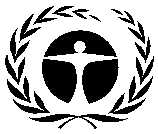 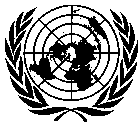 GENERALUNEP/OzL.Pro/ExCom/88/2125 October 2021ARABICORIGINAL: ENGLISHبرنامجالأمم المتحدةللبيئةلبرنامجالأمم المتحدةللبيئةلالبلدالوكالةالشريحةالمبلغ (مع تكاليف الدعم (دولار أمريكيسبب التأخير/السحبالتوصياتالجزائر (المرحلة الأولى)اليونيدو2014 و2017197,898صعوبات داخلية أو خارجيةملاحظة أن التأخيرات ناجمةٌ عن عوامل خارجية، وحث حكومة الجزائر على العمل مع اليونيدو للإسراع بتنفيذ الشريحة الثانية (2012) من المرحلة الأولى بحيث يمكن تقديم الشريحتين الثالثة والرابعة (2014 و2017) إلى الاجتماع التسعين مشفوعتين بخطة عمل منقحة لمراعاة إعادة تخصيص شريحة 2014 والشرائح اللاحقة.الأرجنتين(المرحلة الثانية)اليونيدو20214,160,214صعوبات داخلية أو خارجية/تفشي جائحة كوفيد -19/20 في المائة من عتبة الصرفملاحظة أن التأخيرات ناجمةٌ عن القيود التي فرضتها جائحة كوفيد -19، وأن معدل الصرف الإجمالي للشريحة الثانية (2019) من المرحلة الثانية من خطة إدارة إزالة المواد الهيدروكلوروفلوروكربونية كان أقل من عتبة الصرف البالغة 20 في المائة، وحث حكومة الأرجنتين على العمل مع اليونيدو بحيث يمكن تقديم الشريحة الثالثة (2021) من المرحلة الثانية إلى الاجتماع التسعين مشفوعةَ بخطة عمل منقحة لمراعاة إعادة تخصيص شريحةِ 2021 والشرائح اللاحقة، على أساس تفهم أن عتبة الصرف البالغة 20 في المائة لتمويل الشريحة السابقة قد تحققت.بنغلاديش(المرحلة الثانية)اليوئنديبي20202,292,373قرارات الحكومة/ المصادقات/ التغييرات في وحدة الأوزون الوطنية/ 20 في المائة من عتبة الصرفملاحظة أن معدل الصرف الإجمالي للشريحة الأولى (2018) من المرحلة الثانية من خطة إدارة إزالة المواد الهيدروكلوروفلوروكربونية كان أقل من عتبة الصرف البالغة 20 في المائة، وحث حكومة بنغلاديش على العمل مع اليوئنديبي بحيث يمكن تقديم الشريحة الثانية (2020) من المرحلة الثانية إلى الاجتماع التسعين مشفوعة بخطة عمل منقحة لمراعاة إعادة تخصيص شريحة 2020 والشرائح اللاحقة، على أساس تفهم أن عتبة الصرف البالغة 20 في المائة لتمويل الشريحة السابقة قد تحققت.بربادوس (المرحلة الأولى)اليونيب202031,640تفشي جائحة كوفيد-19/ عدم وجود تقرير تحقق/ قرارات حكومية/ مصادقات/ تغييرات في وحدة الأوزون الوطنية/ 20 في المائة من عتبة الصرفملاحظة أن التحقق الإلزامي من أهداف استهلاك المواد الهيدروكلوروفلوروكربونية لم يكتمل وأن معدل الصرف الإجمالي للشريحة الثالثة (2018) من المرحلة الأولى من خطة إدارة إزالة المواد الهيدروكلوروفلوروكربونية كان أقل من عتبة الصرف البالغة 20 في المائة، وحث حكومة بربادوس على العمل مع اليونيب لإكمال عملية التحقق بحيث يمكن تقديم الشريحة الرابعة (2020) من المرحلة الأولى من خطة إدارة إزالة المواد الهيدروكلوروفلوروكربونية إلى الاجتماع التسعين مشفوعةً بخطة عمل منقحة لمراعاة إعادة تخصيص شريحة عام 2020 على أساس تفهم أن عتبة الصرف البالغة 20 في المائة لتمويل الشريحة السابقة قد تحققت.بوروندي(المرحلة الأولى)اليونيب202037,516تفشي جائحة كوفيد-19/ عدم وجود تقرير تحقق/ قرارات حكومية/ مصادقات/ تغييرات في وحدة الأوزون الوطنيةملاحظة أن التأخيرات ناجمةٌ عن القيود التي فرضتها جائحة كوفيد-19، وأن التحقق الإلزامي من أهداف استهلاك المواد الهيدروكلوروفلوروكربونية لم يكتمل، وحث حكومة بوروندي على العمل مع اليونيب لإكمال عملية التحقق بحيث يمكن تقديم الشريحة الرابعة (2020) من المرحلة الأولى من خطة إدارة إزالة المواد الهيدروكلوروفلوروكربونية إلى الاجتماع التسعين مشفوعةً بخطة عمل منقحة لمراعاة إعادة تخصيص شريحة عام 2020الكونغو(المرحلة الأولى)اليونيب202039,550تقديم التقارير المرحلية والماليةملاحظة أن التأخيرات ناجمةٌ عن عدم تقديم التقارير المرحلية والمالية، وحث حكومة الكونغو على العمل مع اليونيب لتقديم التقارير المرحلية والمالية المطلوبة بحيث يمكن تقديم الشريحة الخامسة (2020) من المرحلة الأولى من خطة إدارة إزالة المواد الهيدروكلوروفلوروكربونية إلى الاجتماع التسعين مشفوعةً بخطة عمل منقحة لمراعاة إعادة تخصيص شريحة 2020.كوستاريكا(المرحلة الثانية)اليوئنديبي2021412,753صعوبات داخلية أو خارجية/ 20 في المائة من عتبة الصرفملاحظة أن معدل الصرف الإجمالي للشريحة الأولى (2019) من المرحلة الثانية من خطة إدارة إزالة المواد الهيدروكلوروفلوروكربونية كان أقل من عتبة الصرف البالغة 20 في المائة، وحث حكومة كوستاريكا على العمل مع اليوئنديبي بحيث يمكن تقديم الشريحة الثانية (2021) إلى الاجتماع التسعين مشفوعةً بخطة عمل منقحة لمراعاة إعادة تخصيص شريحة 2021 والشرائح اللاحقة، على أساس تفهم أنه تم تحقيق نسبة 20 في المائة من عتبة الصرف لتمويل الشريحة السابقة.كوت ديفوار(المرحلة الأولى)اليونيب2021208,222تقديم تقارير مرحلية ومالية/ عدم وجود تقرير تحققملاحظة أن التأخيرات ناجمة عن عدم تقديم التقارير المرحلية والمالية وعدم اكتمال التحقق الإلزامي من أهداف استهلاك المواد الهيدروكلوروفلوروكربونية، وحث حكومة كوت ديفوار على تقديم التقارير المرحلية والمالية المطلوبة والعمل مع اليونيب لإكمال التحقق بحيث يمكن تقديم الشريحة الرابعة (2021) من المرحلة الأولى من خطة إدارة إزالة المواد الهيدروكلوروفلوروكربونية إلى الاجتماع التسعين مشفوعةً بخطة عمل منقحة لمراعاة إعادة تخصيص شريحة 2021.دومينيكا (المرحلة الأولىاليونيب202018,588تفشي جائحة كوفيد-19/ قرارات الحكومة/ مصادقات/ تغييرات في وحدة الأوزون الوطنية/ تقديم تقارير مرحلية ومالية/ 20 في المائة من عتبة الصرفملاحظة أن التأخيرات ناجمة عن عدم تقديم التقارير المرحلية والمالية وأن معدل الصرف الإجمالي للشريحة الثانية (2019) من خطة إدارة إزالة المواد الهيدروكلوروفلوروكربونية كان أقل من عتبة الصرف البالغة 20 في المائة، وحث حكومة دومينيكا على تقديم التقارير المرحلية والمالية المطلوبة والعمل مع اليونيب بحيث يمكن تقديم الشريحة الثالثة (2020) من المرحلة الأولى من خطة إدارة إزالة المواد الهيدروكلوروفلوروكربونية إلى الاجتماع التسعين مشفوعة بخطة عمل منقحة لمراعاة إعادة تخصيص شريحة 2020، على أساس تفهم أن عتبة الصرف البالغة 20 في المائة لتمويل الشريحة السابقة قد تحققت.غينيا الاستوائية (المرحلة الأولى)اليونيب202033,900تفشي جائحة كوفيد-19/ عدم وجود تقرير التحققملاحظة أن التأخيرات ناجمة عن القيود التي فرضتها جائحة كوفيد-19، وأن التحقق الإلزامي من أهداف المواد الهيدروكلوروفلوروكربونية لم يكتمل، وحث حكومة غينيا الاستوائية على العمل مع اليونيب لإكمال التحقق بحيث يمكن تقديم الشريحة الرابعة (2020) من المرحلة الأولى من خطة إدارة إزالة المواد الهيدروكلوروفلوروكربونية إلى الاجتماع التسعين مشفوعةً بخطة عمل منقحة لمراعاة إعادة تخصيص شريحة 2020.غرينادا(المرحلة الأولى)اليونيب202023,730تفشي جائحة كوفيد-19/ عدم وجود تقرير التحققملاحظة أن التأخيرات ناجمة عن القيود التي فرضتها جائحة كوفيد-19، وأن التحقق الإلزامي من أهداف استهلاك المواد الهيدروكلوروفلوروكربونية لم يكتمل، وحث حكومة غرينادا على العمل مع اليونيب لإكمال عملية التحقق بحيث يمكن تقديم الشريحة الثالثة (2020) من المرحلة الأولى من خطة إدارة إزالة المواد الهيدروكلوروفلوروكربونية إلى الاجتماع التسعين مشفوعة بخطة عمل منقحة لمراعاة إعادة تخصيص شريحة 2020.غويانا(المرحلة الثانية)اليوئنديبي2021133,750عدم جاهزية الوكالة الرئيسية للتقديمملاحظة أن التأخيرات ناجمة عن القيود التي فرضتها جائحة كوفيد-19، وأن التحقق الإلزامي من أهداف استهلاك المواد الهيدروكلوروفلوروكربونية لم يكتمل، وحث حكومة غويانا على العمل مع اليونيب لإكمال التحقق، وكذلك اليوئنديبي واليونيب بحيث يمكن تقديم الشريحة الثالثة (2021) من المرحلة الثانية من خطة إدارة إزالة المواد الهيدروكلوروفلوروكربونية إلى الاجتماع التسعين مشفوعةً بخطة عمل منقحة لمراعاةِ إعادة تخصيص شريحة 2021 والشرائح اللاحقة.غويانا(المرحلة الثانية)اليونيب202151,415تفشي جائحة كوفيد-19/ عدم وجود تقرير تحقق/ قرارات حكومية/ مصادقات/ تغييرات في وحدة الأوزون الوطنيةملاحظة أن التأخيرات ناجمة عن القيود التي فرضتها جائحة كوفيد-19، وأن التحقق الإلزامي من أهداف استهلاك المواد الهيدروكلوروفلوروكربونية لم يكتمل، وحث حكومة غويانا على العمل مع اليونيب لإكمال التحقق، وكذلك اليوئنديبي واليونيب بحيث يمكن تقديم الشريحة الثالثة (2021) من المرحلة الثانية من خطة إدارة إزالة المواد الهيدروكلوروفلوروكربونية إلى الاجتماع التسعين مشفوعةً بخطة عمل منقحة لمراعاةِ إعادة تخصيص شريحة 2021 والشرائح اللاحقة.هايتي(المرحلة الأولى)اليونيب2018 و2020127,556تفشي جائحة كوفيد-19/ عدم وجود تقرير تحقق/ قرارات حكومية/ مصادقات/ تغييرات في وحدة الأوزون الوطنية/ صعوبات داخلية أو خارجيةملاحظة أن التأخيرات ناجمة عن القيود التي فرضتها جائحة كوفيد-19، وأن التحقق الإلزامي من أهداف استهلاك المواد الهيدروكلوروفلوروكربونية لم يكتمل، وحث حكومة هايتي على العمل مع اليونيب لإكمال التحقق بحيث يمكن تقديم الشريحتين الثالثة (2018) والرابعة (2020) من المرحلة الأولى من خطة إدارة إزالة المواد الهيدروكلوروفلوروكربونية إلى الاجتماع التسعين مشفوعةً بخطة عمل منقحة لمراعاة إعادة تخصيص شريحة 2018 والشرائح اللاحقة.جمهورية إيران الإسلامية(المرحلة الثانية)ألمانيا2021666,018تفشي جائحة كوفيد-19ملاحظة أن التأخيرات ناجمةٌ عن القيود التي فرضتها جائحة كوفيد-19، وأن معدل الصرف الإجمالي للشريحة الثالثة (2020) من خطة إدارة إزالة المواد الهيدروكلوروفلوروكربونية كان أقل من عتبة الصرف البالغة 20 في المائة، وحث حكومة جمهورية إيران الإسلامية على العمل مع حكومة ألمانيا، واليوئنديبي، واليونيدو بحيث يمكن تقديم الشريحة الرابعة (2021) من المرحلة الثانية من خطة إدارة إزالة المواد الهيدروكلوروفلوروكربونية إلى الاجتماع التسعين مشفوعةً بخطة عمل منقحة لمراعاة إعادة تخصيص شريحة 2021 والشرائح اللاحقة، على أساس تفهم أن عتبة الصرف البالغة 20 في المائة لتمويل الشريحة السابقة قد تحققت.جمهورية إيران الإسلامية(المرحلة الثانية)اليوئنديبي2021496,727تفشي جائحة كوفيد-19/ صعوبات داخلية أو خارجية/ 20 في المائة من عتبة الصرفملاحظة أن التأخيرات ناجمةٌ عن القيود التي فرضتها جائحة كوفيد-19، وأن معدل الصرف الإجمالي للشريحة الثالثة (2020) من خطة إدارة إزالة المواد الهيدروكلوروفلوروكربونية كان أقل من عتبة الصرف البالغة 20 في المائة، وحث حكومة جمهورية إيران الإسلامية على العمل مع حكومة ألمانيا، واليوئنديبي، واليونيدو بحيث يمكن تقديم الشريحة الرابعة (2021) من المرحلة الثانية من خطة إدارة إزالة المواد الهيدروكلوروفلوروكربونية إلى الاجتماع التسعين مشفوعةً بخطة عمل منقحة لمراعاة إعادة تخصيص شريحة 2021 والشرائح اللاحقة، على أساس تفهم أن عتبة الصرف البالغة 20 في المائة لتمويل الشريحة السابقة قد تحققت.جمهورية إيران الإسلامية(المرحلة الثانية)اليونيدو2021478,973تفشي جائحة كوفيد-19/ 20 في المائة من عتبة الصرفملاحظة أن التأخيرات ناجمةٌ عن القيود التي فرضتها جائحة كوفيد-19، وأن معدل الصرف الإجمالي للشريحة الثالثة (2020) من خطة إدارة إزالة المواد الهيدروكلوروفلوروكربونية كان أقل من عتبة الصرف البالغة 20 في المائة، وحث حكومة جمهورية إيران الإسلامية على العمل مع حكومة ألمانيا، واليوئنديبي، واليونيدو بحيث يمكن تقديم الشريحة الرابعة (2021) من المرحلة الثانية من خطة إدارة إزالة المواد الهيدروكلوروفلوروكربونية إلى الاجتماع التسعين مشفوعةً بخطة عمل منقحة لمراعاة إعادة تخصيص شريحة 2021 والشرائح اللاحقة، على أساس تفهم أن عتبة الصرف البالغة 20 في المائة لتمويل الشريحة السابقة قد تحققت.الأردن(المرحلة الثانية)البنك الدولي2021572,157تفشي جائحة كوفيد-19/ 20 في المائة من عتبة الصرفملاحظة أن التأخيرات ناجمةٌ عن القيود التي فرضتها جائحة كوفيد-19، وأن معدل الصرف الإجمالي للشريحة الثانية (2018) من خطة إدارة إزالة المواد الهيدروكلوروفلوروكربونية كان أقل من عتبة الصرف البالغة 20 في المائة، وحث حكومة الأردن على العمل مع اليونيدو والبنك الدولي بحيث يمكن تقديم الشريحة الثالثة (2021) من المرحلة الثانية من خطة إدارة إزالة المواد الهيدروكلوروفلوروكربونية إلى الاجتماع التسعين مشفوعةً بخطة عمل منقحة لمراعاة إعادة تخصيص شريحة عام 2021، على أساس أن عتبة الصرف البالغة 20 في المائة لتمويل الشريحة السابقة قد تحققت.الأردن(المرحلة الثانية)اليونيدو202171,085تفشي جائحة كوفيد-19/ 20 في المائة من عتبة الصرفملاحظة أن التأخيرات ناجمةٌ عن القيود التي فرضتها جائحة كوفيد-19، وأن معدل الصرف الإجمالي للشريحة الثانية (2018) من خطة إدارة إزالة المواد الهيدروكلوروفلوروكربونية كان أقل من عتبة الصرف البالغة 20 في المائة، وحث حكومة الأردن على العمل مع اليونيدو والبنك الدولي بحيث يمكن تقديم الشريحة الثالثة (2021) من المرحلة الثانية من خطة إدارة إزالة المواد الهيدروكلوروفلوروكربونية إلى الاجتماع التسعين مشفوعةً بخطة عمل منقحة لمراعاة إعادة تخصيص شريحة عام 2021، على أساس أن عتبة الصرف البالغة 20 في المائة لتمويل الشريحة السابقة قد تحققت.مالي(المرحلة الأولى)اليوئنديبي202030,100تفشي جائحة كوفيد-19/ صعوبات داخلية أو خارجية/ الوضع السياسي أو القضايا الأمنيةملاحظة أن التأخيرات ناجمةٌ عن القيود التي فرضتها جائحة كوفيد-19، وعدم تقديم التقارير المرحلية والمالية، وحث حكومة مالي على العمل مع اليونيب لتقديم التقارير المرحلية والمالية المطلوبة، ومع اليوئنديبي واليونيب بحيث يمكن تقديم الشريحة الخامسة (2020) إلى الاجتماع التسعين مشفوعةً بخطة عمل منقحة لمراعاةِ إعادة تخصيص شريحة 2020.مالي(المرحلة الأولى)اليونيب202031,640تفشي جائحة كوفيد-19/ صعوبات داخلية أو خارجية/ تقديم تقارير مرحلية ومالية/ قرارات حكومية/ مصادقات/ تغييرات في وحدة الأوزون الوطنيةملاحظة أن التأخيرات ناجمةٌ عن القيود التي فرضتها جائحة كوفيد-19، وعدم تقديم التقارير المرحلية والمالية، وحث حكومة مالي على العمل مع اليونيب لتقديم التقارير المرحلية والمالية المطلوبة، ومع اليوئنديبي واليونيب بحيث يمكن تقديم الشريحة الخامسة (2020) إلى الاجتماع التسعين مشفوعةً بخطة عمل منقحة لمراعاةِ إعادة تخصيص شريحة 2020.المكسيك(المرحلة الثانية)اليونيب202045,20020 في المائة من عتبة الصرفملاحظة أن الشريحة الرابعة (2020) من المرحلة الثانية من خطة إدارة إزالة المواد الهيدروكلوروفلوروكربونية المقدمة إلى الاجتماع الثامن والثمانين قد تم سحبها لأن معدل الصرف الإجمالي للشريحة الثالثة (2018) من خطة إدارة إزالة المواد الهيدروكلوروفلوروكربونية كان أقل من عتبة الصرف البالغة 20 في المائة، وحث حكومة المكسيك على العمل مع اليونيدو للإسراع بتنفيذ الشريحة الثالثة (2018) من المرحلة الثانية ومع اليونيب واليونيدو بحيث يمكن تقديم الشريحة الرابعة (2020) من المرحلة الثانية إلى الاجتماع التسعين مشفوعةً بخطة عمل منقحة لمراعاة إعادة تخصيص شريحة 2020 والشرائح اللاحقة، على أساس تفهم أن عتبة الصرف البالغة 20 في المائة لتمويل الشريحة السابقة قد تحققت وأن مسألة تطبيق الإعفاء الضريبي على جميع المعدات المقدمة في إطار الصندوق المتعدد الأطراف قد تم حلها.المكسيك(المرحلة الثانية)اليونيدو20201,725,21520 في المائة من عتبة الصرف ناجمة عن التأخير في الحصول على إعفاء من رسوم الاستيراد على المعدات المشتراة ملاحظة أن الشريحة الرابعة (2020) من المرحلة الثانية من خطة إدارة إزالة المواد الهيدروكلوروفلوروكربونية المقدمة إلى الاجتماع الثامن والثمانين قد تم سحبها لأن معدل الصرف الإجمالي للشريحة الثالثة (2018) من خطة إدارة إزالة المواد الهيدروكلوروفلوروكربونية كان أقل من عتبة الصرف البالغة 20 في المائة، وحث حكومة المكسيك على العمل مع اليونيدو للإسراع بتنفيذ الشريحة الثالثة (2018) من المرحلة الثانية ومع اليونيب واليونيدو بحيث يمكن تقديم الشريحة الرابعة (2020) من المرحلة الثانية إلى الاجتماع التسعين مشفوعةً بخطة عمل منقحة لمراعاة إعادة تخصيص شريحة 2020 والشرائح اللاحقة، على أساس تفهم أن عتبة الصرف البالغة 20 في المائة لتمويل الشريحة السابقة قد تحققت وأن مسألة تطبيق الإعفاء الضريبي على جميع المعدات المقدمة في إطار الصندوق المتعدد الأطراف قد تم حلها.موزامبيقاليونيب202033,90020 في المائة من عتبة الصرفملاحظة أن الشريحة الخامسة (2020) من المرحلة الأولى من خطة إدارة إزالة المواد الهيدروكلوروفلوروكربونية المقدمة إلى الاجتماع الثامن والثمانين قد تم سحبها لأن معدلات الصرف للشريحتين الثالثة (2016) والرابعة (2018) كانت أقل من عتبة الصرف البالغة 20 في المائة، وحث حكومة موزمبيق على العمل مع اليونيب للإسراع بتنفيذ الشريحتين الثالثة (2016) والرابعة (2018) من المرحلة الأولى بحيث يمكن تقديم الشريحة الخامسة (2020) إلى الاجتماع التسعين مشفوعةً بخطة عمل منقحة لمراعاةِ إعادة تخصيص شريحة 2020، على أساس تفهم أن عتبة الصرف البالغة 20 في المائة لتمويل الشرائح السابقة قد تحققت.سانت كيتس ونيفس(المرحلة الأولى)اليونيب 202019,097تفشي جائحة كوفيد-19/ عدم وجود تقرير التحقق/ توفر أموال كافية من الشريحة السابقة المعتمدة/ تقديم تقارير مرحلية ومالية/ قرارات حكومية/ مصادقات/ تغييرات في وحدة الأوزون الوطنيةملاحظة أن التأخيرات ناجمةٌ عن عدم تقديم التقارير المرحلية والمالية وعدم اكتمال التحقق الإلزامي من أهداف استهلاك المواد الهيدروكلوروفلوروكربونية، حث حكومة سانت كيتس ونيفيس على تقديم التقارير المرحلية والمالية المطلوبة والعمل مع اليونيب لإكمال التحقق بحيث يمكن تقديم الشريحة الثالثة (2020) من المرحلة الأولى من خطة إدارة إزالة المواد الهيدروكلوروفلوروكربونية إلى الاجتماع التسعين مشفوعةً بخطة عمل منقحة لمراعاة إعادة تخصيص شريحة 2020.جنوب افريقيا(المرحلة الأولى)اليونيدو2018191,273تفشي جائحة كوفيد-19/ صعوبات داخلية أو خارجية/ 20 في المائة من عتبة الصرفملاحظة أن التأخيرات ناجمةٌ عن القيود التي فرضتها جائحة كوفيد-19، وأن معدل الصرف الإجمالي للشريحة الرابعة (2016) من المرحلة الأولى من خطة إدارة إزالة المواد الهيدروكلوروفلوروكربونية كان أقل من عتبة الصرف البالغة 20 في المائة، وحث حكومة جنوب أفريقيا على العمل مع اليونيدو بحيث يمكن تقديم الشريحة الخامسة (2018) من المرحلة الأولى إلى الاجتماع التسعين مشفوعةً بخطة عمل منقحة لمراعاة إعادة تخصيص شريحة 2018، على أساس تفهم أن عتبة الصرف البالغة 20 في المائة لتمويل الشريحة السابقة قد تحققت.جنوب السودان(المرحلة الأولى)اليوئنديبي2018 و202098,100الوضع السياسي أو القضايا الأمنيةملاحظة أن التأخيرات ناجمةٌ عن القيود التي فرضتها جائحة كوفيد-19، والتأخير في المصادقة على القرارات من قبل الحكومة بسبب عدم الاستقرار السياسي، وأن معدل الصرف الإجمالي للشريحة الأولى (2016) من المرحلة الأولى من خطة إدارة إزالة المواد الهيدروكلوروفلوروكربونية كان أقل من عتبةِ صرف 20 في المائة، وحث حكومة جنوب السودان على العمل مع اليوئنديبي واليونيب بحيث يمكن تقديم الشريحتين الثانية (2018) والثالثة (2020) من المرحلة الأولى إلى الاجتماع التسعين مشفوعتين بخطة عمل منقحة لمراعاة إعادة تخصيص شريحة 2018 والشرائح اللاحقة، على أساس تفهم أن عتبة الصرف البالغة 20 في المائة لتمويل الشريحة السابقة قد تحققت.جنوب السودان(المرحلة الأولى)اليونيب2018 و2020113,000تفشي جائحة كوفيد-19/ قرارات حكومية/ مصادقات/ تغييرات في وحدة الأوزون الوطنية/ التغيير الهيكلي/ الوضع السياسي أو القضايا الأمنية/ 20 في المائة من عتبة الصرفملاحظة أن التأخيرات ناجمةٌ عن القيود التي فرضتها جائحة كوفيد-19، والتأخير في المصادقة على القرارات من قبل الحكومة بسبب عدم الاستقرار السياسي، وأن معدل الصرف الإجمالي للشريحة الأولى (2016) من المرحلة الأولى من خطة إدارة إزالة المواد الهيدروكلوروفلوروكربونية كان أقل من عتبةِ صرف 20 في المائة، وحث حكومة جنوب السودان على العمل مع اليوئنديبي واليونيب بحيث يمكن تقديم الشريحتين الثانية (2018) والثالثة (2020) من المرحلة الأولى إلى الاجتماع التسعين مشفوعتين بخطة عمل منقحة لمراعاة إعادة تخصيص شريحة 2018 والشرائح اللاحقة، على أساس تفهم أن عتبة الصرف البالغة 20 في المائة لتمويل الشريحة السابقة قد تحققت.سورينام(المرحلة الأولى)اليونيب202015,255تفشي جائحة كوفيد-19/ عدم وجود تقرير التحقق/ 20 في المائة عتبة الصرفملاحظة أن التأخيرات ناجمةٌ عن القيود التي فرضتها جائحة كوفيد-19، وأن التحقق الإلزامي من أهداف استهلاك المواد الهيدروكلوروفلوروكربونية لم يكتمل، وحث حكومة سورينام على العمل مع اليونيب لإكمال التحقق ومع اليونيب واليونيدو بحيث يمكن تقديم الشريحة الرابعة (2020) من المرحلة الأولى من خطة إدارة إزالة المواد الهيدروكلوروفلوروكربونية إلى الاجتماع التسعين مشفوعةً بخطة عمل منقحة لمراعاة إعادة تخصيص شريحة 2020.سورينام(المرحلة الأولى)اليونيدو20209,810صعوبات داخلية أو خارجيةملاحظة أن التأخيرات ناجمةٌ عن القيود التي فرضتها جائحة كوفيد-19، وأن التحقق الإلزامي من أهداف استهلاك المواد الهيدروكلوروفلوروكربونية لم يكتمل، وحث حكومة سورينام على العمل مع اليونيب لإكمال التحقق ومع اليونيب واليونيدو بحيث يمكن تقديم الشريحة الرابعة (2020) من المرحلة الأولى من خطة إدارة إزالة المواد الهيدروكلوروفلوروكربونية إلى الاجتماع التسعين مشفوعةً بخطة عمل منقحة لمراعاة إعادة تخصيص شريحة 2020.تايلند(المرحلة الثانية)البنك الدولي20202,264,68920 في المائة عتبة الصرفملاحظة أن معدل الصرف الإجمالي للشريحة الأولى (2018) من المرحلة الثانية من خطة إدارة إزالة المواد الهيدروكلوروفلوروكربونية كان أقل من عتبة الصرف البالغة 20 في المائة، وحث حكومة تايلاند على العمل مع البنك الدولي بحيث يمكن تقديم الشريحة الثانية (2020) من المرحلة الثانية إلى الاجتماع التسعين مشفوعةً بخطة عمل منقحة لمراعاة إعادة تخصيص شريحة 2020، على أساس تفهم أن عتبة الصرف البالغة 20 في المائة لتمويل الشريحة السابقة قد تحققت.فنزويلا (جمهورية - البوليفارية) (المرحلة الثانية)اليونيدو2019615,250تفشي جائحة كوفيد-19/ تدني مستوى تنفيذ الأنشطة التي بدأت في الشريحة الأولى وانخفاض مستوى الصرف على مدى العامين الماضيين ملاحظة أن الشريحة الثانية (2019) من المرحلة الثانية من خطة إدارة إزالة المواد الهيدروكلوروفلوروكربونية المقدمة إلى الاجتماع الثامن والثمانين قد تم سحبها بسبب انخفاض مستوى تنفيذ الأنشطة التي تم البدء فيها للشريحة الأولى، وحث حكومة جمهورية فنزويلا البوليفارية على العمل مع اليونيدو للإسراع بتنفيذ الشريحة الأولى (2016) من المرحلة الثانية بحيث يمكن تقديم الشريحة الثانية (2019) إلى الاجتماع الحادي والتسعين مشفوعةً بخطة عمل منقحة لمراعاة إعادة تخصيص شريحة 2019 والشرائح اللاحقة، على أساس تفهم أنه تم تحقيق مستوى كبير من تنفيذ الأنشطة الممولة في إطار الشريحة الأولى وصرف إضافي على رصيد الصندوق المتبقي.المجموع15,246,594